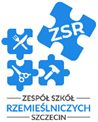 …………………………………………………………………….. 	ULICA, NR DOMU, MIEJSCOWOŚĆ ……………………………………………………………………… 	KOD POCZTOWY, POCZTA KWESTIONARIUSZ OSOBOWY do klasy pierwszej Branżowej Szkoły II stopnia
w Zespole Szkół Rzemieślniczych w roku szkolnym 2023/24w zawodzie:	(wybrany zawód zaznacz X)		technik usług fryzjerskich		technik żywienia i usług gastronomicznych	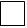 DANE KANDYDATADATA URODZENIA I MIEJSCE URODZENIA   ……………………………………………….					……………………………………………………………… 	woj. …………………………………………………………… PESEL  TELEFON KANDYDATA: 	…………………………………………………………….. EMAIL  KANDYDATA: 	……………………………………………………………..DANE O RODZICACH (OPIEKUNACH PRAWNYCH) KANDYDATAIMIĘ I NAZWISKO OJCA: 	………………………………………………………………………………… ADRES ZAMIESZKANIA……………………………………………………………………………………................. IMIĘ I NAZWISKO MATKI: ………………………………………………………………………………… ADRES ZAMIESZKANIA       ……………………………………………………………………………………................ PODPISA KANDYDATA      …………………………………………………       Na semestr pierwszy klasy I publicznej Branżowej Szkoły II Stopnia przyjmuje się absolwentów Branżowej Szkoły I Stopnia lub Zasadniczej Szkoły Zawodowej, którzy ukończyli szkołę w okresie 5 lat szkolnych poprzedzających rok szkolny, na który ubiegają się o przyjęcie. Branżowa Szkoła II stopnia trwa 2 lata. Nauka kończy się egzaminem maturalnym. Uczeń uzyskuje dyplom potwierdzający kwalifikacje zawodowe po ukończeniu szkoły i zdaniu wszystkich egzaminów potwierdzających kwalifikacje wyodrębnione dla danego zawodu.Jeśli liczba kandydatów zainteresowanych kształceniem będzie niewystarczająca oddział nie będzie uruchomiony.Całością prac związanych z przyjmowaniem kandydatów do klas pierwszych kieruje komisja rekrutacyjna powołana przez dyrektora szkoły. Wyniki rekrutacji ogłasza się przez wywieszenie na tablicy ogłoszeń list kandydatów przyjętych i nieprzyjętych do Branżowej Szkoły II Stopnia. Wymagane dokumenty:Świadectwo Branżowej Szkoły I Stopnia lub Zasadniczej Szkoły ZawodowejZaświadczenie o zawodzie nauczanym w Branżowej Szkole I Stopnia lub w Zasadniczej Szkole Zawodowej ( dyplom czeladniczy w zawodzie fryzjer lub kucharz )Zaświadczenie lekarskie zawierające orzeczenie o braku przeciwwskazań zdrowotnych do podjęcia praktycznej nauki zawodu.Dwa zdjęciaPodstawa prawna:Ustawa z dnia 14 grudnia 2016r. Prawo Oświatowe,Ustawa z dnia 22 listopada 2018 r. o zmianie ustawy – Prawo oświatowe, ustawy o systemie oświaty oraz niektórych innych ustaw,Rozporządzenie Ministra Edukacji i Nauki z dnia 18 listopada 2022 r. w sprawie przeprowadzania postępowania rekrutacyjnego oraz postępowania uzupełniającego do publicznych przedszkoli, szkół, placówek i centrów (Dz. U. poz. 2431),Zarządzenie Nr 3/2023 Zachodniopomorskiego Kuratora Oświaty z dnia 30 stycznia 2023r. w  sprawie określenia terminów przeprowadzania postępowania rekrutacyjnego i postępowania uzupełniającego, w tym terminów składania dokumentów, do publicznych szkół podstawowych dla dorosłych, klas I publicznych szkół ponadpodstawowych, klas wstępnych, o których mowa w art. 25 ust. 3 ustawy Prawo oświatowe i na semestr pierwszy klas I publicznych branżowych szkół II stopnia i publicznych szkół policealnych na rok szkolny 2023/2024 w województwie zachodniopomorskim.……..…………………………………………………………….. ………………………………………….. 	NAZWISKO I IMIĘ KANDYDATA MIEJSCOWOŚĆ I DATA 